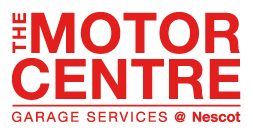 Motor Vehicle Hello and welcome to your first ‘Getting you ready for Nescot’ study sheet. Your tutors have devised a number of worksheets and exercises to easy you back into study mode.  These sheets will be used when you start your studies in September, so it is important that you complete them and keep them safe for your start at NESCOT.The first subject is Motor Vehicle Fundamentals – it is important that you are aware of basic safety and common tools associated with the motor industry.Please take some time to research the questions to ensure you get them right – Goodluck!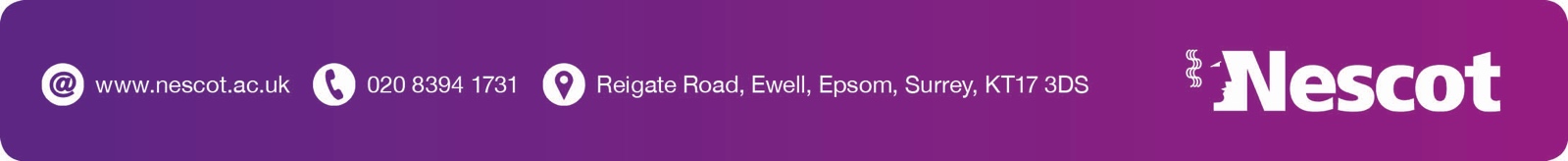 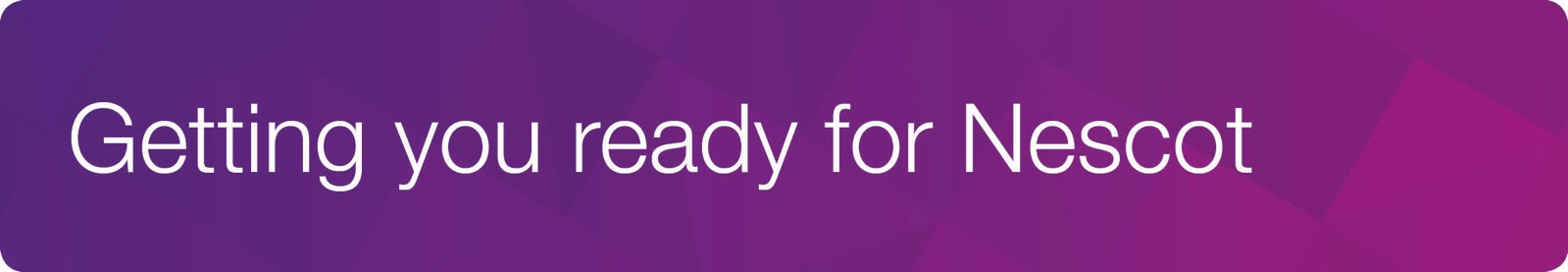 Introduction to fundamentals of Motor Vehicle TechnologyFind and take photos of (minimum of 3 maximum of 5) tools that could be used to fix/work on a car that may be available at home. 2.  Research the cost of these tools – provide a screen shot of each tool.Torx driver setFeeler gaugePozi drive screwdriverWing coverRatcheting Spanner setSuggested websites to help you with this;https://www.snapon.co.uk/https://www.halfords.com/tools/https://www.toolstation.com/automotive/automotive-tools/c6553. Name three pieces of PPE worn by a mechanic.4. Identify as many different car fuel types as possible (e.g. PHEV, MHEV).5. Explain why you should not run in an automotive workshop.6. What fire extinguishers would you expect to find in an automotive workshop, how can you identify these?For further learning and interest look at theseYou tube: https://youtu.be/rlK7JIAz9WYInstagram: 	automobile_engineers_bro_		Automechanics_world